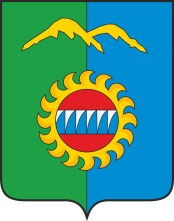 КОНТРОЛЬНО - СЧЕТНЫЙ ОРГАНГОРОДА ДИВНОГОРСКА663090, Красноярский край, г. Дивногорск, ул. Комсомольская, д.2, офис 312                          тел. (39144)3-05-57                                                 E- mail: Altabaevasa@mail.ru	____________________________________________________________________Отчетпо результатам проверки «Оценка эффективности организации платных услуг в учреждениях, подведомственных отделу физической культуры, спорта и молодежной политики администрации города за 2020-2021 годы».1.  Основание для проведения экспертно- аналитического мероприятия: пункт 1.4.1 плана работы Контрольно-счетного органа на 2022 год.2. Цель экспертно- аналитического мероприятия: оценить эффективность организации платных услуг в  МАУ МЦ «Дивный» (далее- МАУ МЦ Дивный, Учреждение).3.  Проверяемый период: 2020-2021 гг.4. Объекты экспертно- аналитического мероприятия: Отдел физической культуры, спорта и молодежной политики администрации города Дивногорска, МАУ МЦ «Дивный», МСКУ МЦБ.5. Вопросы экспертно- аналитического мероприятия:5.1. Оценка полноты поступления доходов.  5.2. Оценка эффективности использования средств, полученных от приносящей доход деятельности.            6. Срок проведения  мероприятия: с «7» февраля 2022 по «18» февраля 2022.Краткая характеристика организации платных услуг, предоставляемых МАУ МЦ «Дивный».В 2020 и 2021 годах Учреждением услуги за плату оказывались не в полном объеме по причине запрета на проведение массовых мероприятий, а также проведением ремонтных работ.Из представленных бухгалтерских данных по сч. 205.00 доходы от аренды в 2020 году составили 3 190,6 тыс. рублей, или 66%, в 2021 году- 5 966,8 тыс. рублей, или17,3% от общего объема поступлений.                                                                                                                 в тыс. рублейВ рамках данного экспертно- аналитического мероприятия будут проанализированы доходы от сдачи в возмездное пользование (в аренду) муниципального имущества, находящегося в оперативном ведении учреждения. Показатели от оказания услуг (выполнения работ) на платной основе и от иной приносящей доход деятельности анализировались КСО в 2020 году..Информация о доходах, полученных от сдачи в аренду имущества, в разрезе видов объектов и контрагентов, представлена ниже.в тыс. рублейОхваченный экспертно- аналитическис мероприятием объем проверенных средств от платной и иной приносящей деятельности составил 10 217,9 тыс. рублей. По результатам проверки составлен Акт от 22.02.2022. Акт подписан руководителем Учреждения и 25.02.2022 предан в КСО. Дополнительно к Акту проверки было представлено письмо от 25.02.2022 №72 о несогласии с выводом о нарушении порядка согласования при совершении сделки по распоряжению муниципальнвм имуществом.По результатам экспертно-аналитического мероприятия установлено следующее:1. Выполнение Учреждением функций и полномочий согласно законодательству Российской Федерации, осуществление деятельности согласно нормативно-правовым актам.Правовое положение учреждений, как одной из форм некоммерческих организаций, установлено ст. 50 Гражданского кодекса Российской Федерации, которой определено, что автономные учреждения могут осуществлять предпринимательскую деятельность лишь постольку, поскольку это служит достижению целей, ради которых они созданы, и соответствующую этим целям. Все виды и цели деятельности, которыми занимаются автономные учреждения, должны быть конкретно перечислены в их учредительных документах (ст. 52 ГК РФ).Муниципальное автономное учреждение «Молодежный Центр» Дивный» создано в соответствии с федеральным законодательством на основании постановления администрации города Дивногорска от 03.09.2010 № 786п «О создании муниципального автономного учреждения «Молодежный центр «Дивный» города Дивногорска».Учреждение осуществляет свою деятельность на основании Устава, утвержденного Учредителем от 03.07.2018 года (с изменениями).Учредителем и собственником имущества Учреждения является муниципальное образование город Дивногорск. Функции и полномочия учредителя осуществляет отдел физической культуры, спорта и молодежной политики администрации г. Дивногорска. МАУ МЦ «Дивный» является юридическим лицом, имеет обособленное имущество, самостоятельный баланс, печать со своим наименованием, бланки, штампы, вправе открывать счета в кредитных организациях и (или) лицевые счета соответственно в территориальных органах Федерального казначейства, финансовых органах муниципального образования, от своего имени приобретает имущественные и неимущественные права, несет обязанности, выступает истцом и ответчиком в судах общей юрисдикции, арбитражных, третейских судах в соответствии с законодательством Российской Федерации.Учреждение вправе вести приносящую доход деятельность, если это служит достижению целей, ради которых оно создано, и соответствует указанным целям. Учреждение вправе в соответствии с законодательством РФ использовать на обеспечение своей деятельности, полученные им средства от оказания платных услуг, иной приносящей доход деятельности, от сдачи имущества в аренду.Доходы Учреждения поступают в его самостоятельное распоряжение и используются им для достижения целей, ради которых оно создано, если иное не предусмотрено законом.Пунктом 2.10 Устава предусмотрено право осуществления Учреждением деятельности, приносящей доход, в том числе сдачи в аренду имущества, приобретенного за счет собственных доходов Учреждения и переданного ему по иным основаниям.Для осуществления денежных операций открыты лицевые счета в УФК по Красноярскому краю.Ведение бухгалтерского и налогового учета в Учреждении осуществляется МСКУ МЦБ, предметом деятельности которого является рганизация и ведение бухгалтерского и налогового учета и отчетности хозяйственных операций, на основании заключенного договора. В соответствии с ч. 2 ст. 8 Федерального закона от 03.11.2006 № 174-ФЗ «Об автономных учреждениях» (далее – Закон № 174-ФЗ) органами автономного учреждения являются Наблюдательный совет, руководитель автономного учреждения, а также иные предусмотренные федеральными законами и уставом органы (ученый совет, художественный совет и др.) Основы правового регулирования деятельности Наблюдательного совета автономного учреждения урегулированы ст. 10-12 Закона № 174-ФЗ. Наблюдательный совет автономного учреждения является выборным представительным и коллегиальным органом государственно-общественного управления Учреждением, осуществляющим в соответствии с уставом решение отдельных вопросов, относящихся к его компетенции.2. Имущество Учреждения.В соответствии с п.1 ст.296 ГК РФ, ст.3 Закона № 174-ФЗ движимое и недвижимое имущество (кроме земли) принадлежит автономному учреждению на праве оперативного управления, при этом собственник имущества - государство или муниципалитет (ч. 1 ст. 3 Закона об автономных учреждениях).Данное требование закреплено пунктом 3.1. статьи 3 Устава учреждения (имущество Учреждения находится в муниципальной собственности и закреплено за ним на праве оперативного управления. В отношении этого имущества Учреждение осуществляет в пределах, установленных законом, в соответствии с целями своей деятельности, назначением имущества, заданиями учредителя права владения, пользования и распоряжения).В рамках данной проверки анализировался следующий объект: павильон информационного центра COOLHAUS «0218RVL» на улице Набережной (временное сооружение) с балансовой стоимостью 19 500,0 тыс. рублей.2.1. В ходе проверки был направлен запрос руководителю отдела физической культуры, спорта и молодежной политики, а также директору МАУ МЦ Дивный о предоставлении правового акта собственника имущества, подтверждающий передачу и закрепление оперативного управления объектом. Согласно полученному ответу со ссылкой на п. 3 ст. 10 Положения о порядке управления и распоряжения муниципальным имуществом муниципального образования город Дивногорск, утвержденного решением Дивногорского городского Совета депутатов от 24.03.2011 №12-76-ГС, закрепление права оперативного управления отдельным правовым актом собственника имущества на указанный объект не оформлялось.Тем не менее, КСО выражает мнение, что у автономного учреждения не может быть недвижимого, особо ценного движимого имущества, которое не было бы закреплено за ним учредителем в силу требований ГК РФ (ст. 296) и Закона №174-ФЗ (ст. 3). Таким образом, даже если учреждение приобрело имущество в ходе осуществления уставной деятельности, то это имущество, становясь имуществом автономного учреждения, должно быть закреплено за ним муниципалитетом. Соответственно, факт нахождения имущества на балансе учреждения носит учетный, а не правоустанавливающий характер, в связи с чем, указанные обстоятельства сами по себе не являются доказательствами права собственности или законного владения.Приказом Министерства экономического развития Российской Федерации от 30.08.2011 N 424 утвержден Порядок ведения органами местного самоуправления реестров муниципального имущества, который устанавливает в том числе правила внесения сведений об имуществе в реестры, общие требования к порядку предоставления информации из реестров, состав информации о муниципальном имуществе, принадлежащем на вещном праве или в силу закона органам местного самоуправления, муниципальным учреждениям, муниципальным унитарным предприятиям, иным лицам и подлежащем учету в реестрах. Согласно абз. 2 п. 2 названного Порядка объектами учета в реестрах является находящееся в муниципальной собственности движимое имущество, акции, доли (вклады) в уставном (складочном) капитале хозяйственного общества или товарищества либо иное имущество, не относящееся к недвижимым и движимым вещам, стоимость которого превышает размер, установленный решениями представительных органов соответствующих муниципальных образований, а также особо ценное движимое имущество, закрепленное за автономными и бюджетными муниципальными учреждениями и определенное в соответствии с Федеральным законом от 3 ноября 2006 г. N 174-ФЗ "Об автономных учреждениях", Федеральным законом от 12 января 1996 г. N 7-ФЗ "О некоммерческих организациях". Согласно данным реестра муниципальной собственности, анализируемый объект в реестр муниципальной собственности Дивногорска не внесен, надлежащий учет данного имущества не велся. Согласно предоставленным данным МСКУ МЦБ, ежегодно 30 июня в адрес администрации города направляется  утвержденный начальником отдела спорта Перечень особо ценного движимого имущества МАУ МУ «Дивный».Таким образом, имеет место бездействие администрации города Дивногорска, выразившееся в непринятии мер к надлежащему учету особо ценного движимого имущества - павильон информационного центра COOLHAUS «0218RVL» на улице Набережной (временное сооружение) с балансовой стоимостью 19 500,0 тыс. рублей.Контрольно- счетный орган считает необходимым привести Положения о порядке управления и распоряжения муниципальным имуществом, утвержденное в 2011 году, в соответствии с требованиями действующего законодательства. Кроме того, предусмотреть алгоритм действий по оформлению документов о закреплении за учреждением приобретенного имущества, который должен содержать к примеру: уведомление Учредителю о приобретенном имуществе, обращение Учреждения с просьбой закрепления имущества за ним, согасование действий, оформление распоряжения о закреплении права на имущество.2.2. Передача органами местного самоуправления муниципального имущества в пользование в форме аукциона или конкурса является основой эффективного использования такого имущества, развития конкуренции и определено Федеральным законом от 26.07.2006  № 135-ФЗ «О защите конкуренции».Решением Дивногорского городского Совета депутатов Красноярского края от 28.10.2010 N 7-41-ГС (ред. от 21.04.2016) утверждено Положение об аренде муниципального имущества муниципального образования город Дивногорск. При передаче в аренду муниципального имущества, принадлежащего на праве оперативного управления  муниципальным автономным учреждениям, полномочия арендодателя осуществляет уполномоченный собственником обладатель права оперативного управления с учетом действующего законодательства.Торги на право аренды муниципального имущества проводятся в случаях, когда имущество свободно от договорных отношений либо не востребовано для использования в уставной деятельности муниципальных учреждений.Муниципальные автономные учреждения вправе сдавать в аренду имущество, принадлежащее им на праве оперативного управления, при этом особо ценное движимое имущество МАУ передается в аренду с согласия собственника, при условии, что аренда не препятствует осуществлению деятельности, предмет и цели которой определены уставом, а также обеспечит сохранность муниципального имущества. В соответствии с п.8 ч.1 ст. 11 Закона №174-ФЗ рассмотрение предложений о совершении сделок по распоряжению имуществом, которым учрежденние не вправе распоряжаться самостоятельно, относится к компетенции Наблюдательного совета.В рамках ответа на запрос КСО, Учреждением представлен пакет документов, направленный в Наблюдательный совет, для получения согласия на передачу в аренду муниципального имущества.При этом, заявка на проведение заседания Наблюдательного совета датирована 10.03.2020, но содержит ссылку на протокол подведения итогов открытого конкурса №3 от 13.03.2020 и уже с указанием победителя - Гаджиев Рамил Тавакгюл Олгы.(Для справки: Протокол № 1 от 05.03.2020 года содержит информацию о вскрытии конвертов с заявками на участие в открытом конкурсе, протокол № 2 от 06.03.2020 года- информацию о рассмотрении заявок на участие в открытом конкурсе, протокол № 3 от 10.03.2020 года - подведение итогов открытого конкурса.)Протоколом заседания Наблюдательного совета от 16.03.2020 рекомендовано отделу физической культуры, спорта и молодежной политики администрации Дивногорска согласовать вопрос о передаче в аренду по итогам проведения открытого конкурса анализируемый объект (павильон информационного центра на набережной г. Дивногорска). КСО выражает мнение, что при согласовании Наблюдательный совет дает рекомендации на передачу этого имущества с соблюдением требований Закона о защите конкуренции, в том числе с учетом необходимости проведения торгов при передаче прав на такое имущество. Представленный же протокол содержит результаты конкурса и победителя, что в свою очередь указывает уже на обязанность заключения договора с победителем.Проведя конкурс до получения согласия собственника на распоряжение имуществом, Контрольно-счетный орган города Дивногорска выразил мнение, что руководителем МАУ МЦ Дивный  нарушены требования Федерального закона РФ «Об автономных учреждениях» в части согласования совершения сделки по распоряжению имуществом, которым учреждение не вправе распоряжаться самостоятельно. Предоставленные заявка на проведение заседания наблюдательного совета и повестка заседания вызывают сомнения в законности данных документов.Руководителем МАУ МЦ Дивный в адрес КСО направлено письмо, содержащее несогласие с данным выводом, ссылаясь в виде аргумента на отсутствие в Приказе ФАС России от 10.02.2010 №67 «О порядке проведения конкурсов или аукционов на право заключения договоров аренды, договоров безвозмездного пользования, договоров доверительного управления имуществом, иных договоров, предусматривающих переход прав владения и (или) пользования в отношении государственного или муниципального имущества, и перечне видов имущества, в отношении которого заключение указанных договоров может осуществляться путем проведения торгов в форме конкурса» условий опубликования извещения о проведении конкурса или аукциона только после согласия собственника.А также в письме обращено внимание на факт комплексного разбирательства правомерности заключения договора аренды в УФАС по Красноярскому краю, в ходе которых нарушений действующего законодательства не выявлено. Учитывая данные пояснения Контрольно- счетный орган оставляет без изменения вывод о целесобразности принятия собственником имущества НПА, регламентирующего порядок предварительного согласования совершения муниципальными учреждениями крупных сделок, распоряжения имуществом и содержащий следующий алгоритм: принятие уполномоченным органом власти решения о передаче имущества в пользование, согласование передачи имущества с собственником (хоз.ведение/опер.управление), проведение рыночной оценки права аренды, определение условий договора, объявление торгов, размещение информации на сайте, прием заявок, определение победителя торгов и заключение договора.Условия торгов на право заключения договора аренды муниципального имущества должны разрабатываться арендодателем в соответствии с действующим законодательством. Представленное к проверке Положение о закупке товаров, работ, услуг для нужд муниципального автономного учреждения «Молодежный центр «Дивный» содержит требования к закупкам на поставку товаров, выполнение работ, оказание услуг для своевременного и полного удовлетворения потребностей Заказчика в товарах, работах, услугах, установленные Федеральным законом от 18.07.2011 № 223-ФЗ «О закупках товаров, работ, услуг отдельными видами юридических лиц».Положение о проведении открытого конкурса, ссылка на которое имеется в протоколе подведения итогов открытого конкурса, к проверке не представлено. Всесте с тем, КСО указывает на необходимость наличия документа, определяющего порядок подготовки и проведения торгов на право заключения договоров аренды муниципального имущества, условия участия, права и обязанности лиц, участвующих в организации и проведении торгов, порядок выявления победителя.Для расчета арендной платы рыночно обоснованная величина определялясь в соответствии с Федеральным законом от 29.07.1998 N 135-ФЗ "Об оценочной деятельности в Российской Федерации" и составила 6 720,0 тыс. рублей.3. Анализ нормативных правовых актов, регулирующих ведение деятельности, приносящей доход.  Деятельность, приносящая доход в 2020-2021 годах Учреждением осуществлялось в соответствии с Уставом учреждения (п.2.10) на основании: - «Положения о платных услугах муниципального автономного учреждения «Молодежный центр «Дивный», утвержденного руководителем Учреждения от 09.07.2018 года (в редакции) и согласованного Отделом по физической культуре, молодежной политике и спорту (далее- Положение).В отношении данного нормативного правового акта, по итогам экспертиз выявлено следующее:- положение определяет порядок предоставления платных услуг;- разделом 2 «Виды платных услуг и иной приносящей доход деятельности» сдача в аренду имущества определена как вид платных услуг;- отдельно не предусмотрен порядок расходования средств, полученных от сдачи в аренду муниципального имущества, закрепленного за Учреждением;- не предусмотрен контроль за соблюдением законности привлечения и расходования средств от приносящей доход деятельности, иных источников за  Учредителем МАУ «Молодежный центр «Дивный».При отсутствии отдельного порядка предоставления и расходования средств, полученных от сдачи в аренду муниципального имущества, закрепленного за Учреждением, КСО при проверке руководствовалось принятым Положением. С точки зрения гражданского права, аренда представляет собой вид обязательства по передаче имущества в пользование и/или владение. При этом гражданское законодательство не содержит квалификации аренды как услуги. Эти два различных вида обязательств урегулированы различными главами Гражданского кодекса РФ. Положения, регулирующие арендные отношения закреплены в главе 34 ГК РФ, возмездное оказание услуг - в главе 39 ГК РФ.В связи с чем, КСО предлагает рассмотреть целесообразность принятия порядка формировании и расходовании средств, полученных от предпринимательской деятельности в целом, который урегулирует в свою очередь порядок в отношении сдачи в аренду имущества, а также добровольных пожертвований. В соответствии с п. 1.13 Устава, Учреждение вправе самостоятельно распоряжаться средствами, полученными от приносящей доход деятельности и согласно п. 5.4 Положения о платных услугах (в редакции от 13.05.2020) МАУ МЦ Дивный и  могут быть использованы на: -укрепление материально- технической базы; - приобретение оборудования и спортинвентаря; - приобретение предметов хозяйственного назначения, оборудования; - премирования работников,; - оплату коммунальных услуг;-проведение ремонтных работ на объектах учреждения;- разработка ПСД, дизайн- проектов и оплату иных услуг;- содержание и обслуживание учреждения;- повышение квалификации работников;- оформление мероприятий, реализуемых в соответствии с уставной деятельностью;- иные виды расходов, направленные на обеспечение деятельности учреждения и не противоречащие законодательству РФ.Анализ расходования средств по направлениям расходов представлен ниже в таблице.                                                                                                                            в тыс. рублейСогласно ч. 3 ст. 4 Федерального закона от 03.11.2006г. № 174-ФЗ «Об автономных учреждениях» в случае сдачи в аренду с согласия учредителя недвижимого имущества или особо ценного движимого имущества, закрепленных за автономным учреждением учредителем или приобретенных автономным учреждением за счет средств, выделенных ему учредителем на приобретение такого имущества, финансовое обеспечение содержания такого имущества учредителем не осуществляется. Полученные средства были использованы на содержание имущества МАУ МЦ Дивный, а также на приобретение основных средств и не направлялись на содержание сданного в аренду имущества.  По результату деятельности учреждение в проверяемый период уплатило налог на прибыль в сумме 1 662,4 тыс. рублей.4. Анализ договорных отношений при предоставлении муниципального имущества в аренду.МАУ МЦ Дивный  05.03.2020 года был проведен открытый конкурс на право заключения договора аренды муниципального имущества: временный объект - «Павильон информационного центра на набережной г. Дивногорска», расположенного в границах земельных участков с кадастровыми номерами: 24:46:0101005:57, 24:46:0000000:21370 (663090, РФ, Красноярский край, г. Дивногорск, Административная площадь), по результату которого 16.03.2020 с ИП Гаджиев Р. Т. о. заключен договор аренды № ПИЦ/1-2020 со сроком действия – с даты заключения договора на 8 лет.Согласно п.п. 4.1-4.2. общая цена договора с учетом НДС составляет 73 121,6 тыс. рублей, ежемесячная плата установлена в размере 761,7 тыс. рублей.Срок оплаты определен п. 3, согласно которому оплата вносится не позднее 10-го числа текущего месяца за текущий месяц, но не позднее 5-ти дней со дня подписания акта приема- передачи.Руководстуясь Распоряжением Правительства РФ от 19.03.2020 №670-р между сторонами заключены дополнительные соглашения об освобождении от арендной платы за период с апреля  по июнь 2020 года.Дополнительным соглашением от 01.07.2021 общая цена договора установлена без НДС в сумме 57 106,5 тыс. рублей, с ежемесячной платой 634,7 тыс. рублей также без НДС. Кроме того к проверке представлено дополнительное соглашение от 13.07.2020 №6, устанавливающее общую цену договора 67 327,8 тыс. рублей (с учетом НДС), а ежемесячную плату в размере 500,0 тыс. рублей (без учета НДС). Срок данного соглашения установлен с 01.07.2020 и действует до 01.07.2021 года.Основанием уменьшения арендной платы послужил Федеральный закон от 01.04.2020 N 98-ФЗ (ред. от 30.12.2021) "О внесении изменений в отдельные законодательные акты Российской Федерации по вопросам предупреждения и ликвидации чрезвычайных ситуаций". Согласно положений данного закона арендатор, являющийся субъектом малого или среднего предпринимательства и осуществляющий деятельность в отраслях российской экономики, в наибольшей степени пострадавших в условиях ухудшения ситуации в результате распространения новой коронавирусной инфекции, имеет право на уменьшение арендной платы на срок до одного года.По состоянию на 01.01.2022г. задолженность арендатора по арендной плате составила 644,3 тыс. рублей. Согласно полученным пояснениям от руководителя МАУ МЦ Дивный, в результате совместного с Учредителем принятого решения, работа с должником по взыскании пени за просрочку платежей в соответствие с условиями договора не велась. Вместе с тем, эффективное использование имущества предусмотрено Уставом учреждения в обязаном условии (раздел 3).В адрес Гаджиева Р.Т.о. было направлено предупреждение о погашении в установленный срок только задолженности по арендным платежам.На основании заявления от арендатора дополнительны соглашением от 21.12.21 договор был рассторгнут и п. 2 предусмотрена уплата в срок не позднее 15.01.2022 года всей образовавшейся задолженности, в том числе неустойки за несвоевременную оплату.Претензия в отношении нарушения индивидуальным предпринимателем условий  дополнительного соглашения о расторжении договора на момент проверки в адрес должника не направлена. При этом руководитель Учреждения был информирован обслуживающей организацией МСКУ МЦБ об имеющейся задолженности.Арендатором в январе 2022 года п/п от 17.01.22 и п/п от 26.01.22  была оплачена аренда помещения за декабрь 2021 года за на общую сумму 500,0 тыс. рублей при задолженности 644,3 тыс. рублей.Согласно акту сверки взаимных расчетов за период 01.01.2020-15.02.2022 задолженность по состоянию на 16.02.2022 составила 144,2 тыс. рублей. Возмещение коммунальных и эксплуатационных затрат осуществлялось в рамках отдельного договора.5. Правомерность использования МАУ МЦ Дивный средств, полученных от арендной платы. Согласно бухгалтерской отчетности за 2020 год Учреждение произвело расходов на сумму 2 283,7 тыс. рублей за счет доходов от внебюджетной деятельности, в том числе 662,3 тыс. рубей за счет полученных средств аренды. Остаток неиспользованных средствна конец года составил 2 089,2 тыс. рублей.За 2021 год расходов произведено на сумму 35 518,5 тыс. рублей, из них 6 832,8 тыс. рублей за счет арендных платежей. При изучении расходования поступивших средств было выявлено следующее.В проверяемом периоде закупочная деятельность осуществлялась на основании Федерального закона №223- ФЗ от 18.07.2011 «О закупках товаров, работ, услуг отдельными видами юридических лиц» с учетом разработанного Положения о закупке товаров, работ, услуг для нужд муниципального автономного учреждения «Молодежный центр «Дивный».В 2020 году доходы от платы по договорам аренды были направлены на оплату услуг связи, коммунальные расходы, промывку и опревовку внутреннмх системм отопления, работ по декорированию помещений, замену оконных блоков, проведение экспертизы достоверности сметной стоимости в отношении капитального ремонта нежилого здания. Было приобетено 2 велосипеда на сумму 38,3 тыс. рублей, банеры на сумму 41,6 тыс. рублей. Выборочно проанализированы следующие договоры.5.1. На основании протокола заседания комиссии по закупке у единственного поставщика (подрядчика, исполнителя) был заключен договор с ООО РА Арт- Стиль от 23.12.2020 №78 на выполнение работ по декорированию помещения нежилого здания, расположенного по адресу: Красноярский край, г. Дивногорск, пер. Школьный, д.7 для муниципального молодежного автономного учреждения «Молодежный центр "Дивный" на сумму 405,4 тыс. рублей. Дополнительным соглашением сумма договора снижена за счет исключения НДС и составила 337,9 тыс. рублей. Оплата проведена в полном объеме.5.2. На основании протокола заседания комиссии по закупке у единственного поставщика (подрядчика, исполнителя) был заключен договор с ООО «Прогресс» от 11.12.2020 №75 на поставку окон ПВХ на сумму 217,7 тыс. рублей. Оплата проведена в полном объеме.В 2021 году основная сумма доходов от аренды направлена на капитальный ремонт нежилого здания МАУ МЦ Дивный, расположенного по пер. Школьный, №7, на выполнение работ по декорированию помещений, ремонт уличных тренажеров, приобретение сцены модульной, орг. техники, мебели. Приобретены костюмы утепленные на суму 79,0 тыс. рублей.В ходе проверки проанализированы выборочно договоры на капитальный ремонт нежилого здания, расположенного по пер. Школьный, №7, поставку мебели, декорирование помещений. 5.3. По итогам проведенного запроса котировок в электронной форме между МАУ МЦ «Дивный» и ООО «Промремонт» заключен договор от 06.09.2021 №Ф.2021.2143487, предметом которого является капитальный ремонт объекта недвижимого имущества- нежилое здание (24:46:0105006:74 Красноярский край, г. Дивногорск, пер. Школьный, №7).Содержание и объем работ определено ПСД «Капитальный ремонт спортивного зала МАУ МЦ Дивный» и техническим заданием на капитальный ремонт нежилого здания.Цена договора определена в размере 4 681,0 тыс. рублей. Срок выполнения работ: со дня заключения договора в течение 60 календарных дней.Дополнительным соглашением от 14.10.2021 №Ф.2021.2143487/ДС/1 в связи с внесением изменений в техническое задание на капитальный ремонт нежилого здания цена договора изменена и составила 5 731,1 тыс. рублей.В связи с выявлением дополнительных работ увеличен срок выполнения до 74 календарных дней.Дополнительным соглашением от 17.11.2021 №Ф.2021.2143487/ДС/2 срок выполнения работпродлен и установлен в течение 88 календарных дней.Дополнительными соглашениями от 06.12.2021 №Ф.2021.2143487/ДС/3 от 24.12.2021 №Ф.2021.2143487/ДС/4 внесены изменения в источники финансирования.Приемочной комиссией 08.12.2021 подписан акт №1, согласно которому, объем и качество выполненной работы соответсвует условиям муниципального контракта. Стоимость поставленного товара (выполненной работы, оказанной услуги) составила 5 731,1 тыс. рублей и оплачена в полном объеме.5.4. В рамках договора реализации проекта по организационной и материально- технической модернизации молодежного центра способом закупки у единственного поставщика заключен договор от 09.04.2021 №М/2021/1 на поставку мебели  в МАУ МЦ «Дивный» на сумму 1 498,0 тыс. рублей. Оплата проведена в полном объеме.По результатам анализа нарушений требований   Федерального закона №223- ФЗ от 18.07.2011 «О закупках товаров, работ, услуг отдельными видами юридических лиц» и Положения о закупке товаров, работ, услуг для нужд муниципального автономного учреждения «Молодежный центр «Дивный» не выявлено. Средства, полученные Учреждением, расходовались правомерно.Выводы по проверке:1. В соответствии с Уставом, предметом деятельности Учреждения является реализация молодежной политики в сферах образования, культуры, социальной защиты, занятости населения, физической культуры и спорта в соответствии с действующим законодательством Российской Федерации. 2. Учредителем и собственником имущества Учреждения является муниципальное образование город Дивногорск. Функции и полномочия учредителя осуществляет отдел физической культуры, спорта и молодежной политики администрации г. Дивногорска. 3. Доходы Учреждения поступают в его самостоятельное распоряжение и используются им для достижения целей, ради которых оно создано, если иное не предусмотрено законом. По результату деятельности учреждение в проверяемый период уплатило налог на прибыль в сумме 1 662,4 тыс. рублей.4. Закрепление права оперативного управления отдельным правовым актом собственника имущества на анализируемый объект- павильон информационного центра COOLHAUS «0218RVL» на улице Набережной (временное сооружение) с балансовой стоимостью 19 500,0 тыс. рублей не оформлялось.5. Положение о проведении открытого конкурса, ссылка на которое имеется в протоколе подведения итогов открытого конкурса, к проверке не представлено.6. Представленный протокол Наблюдательного совета на совершение сделки по распоряжению имуществом содержит результаты уже проведеного конкурса.7. Учреждением не установлен отдельный порядок формирования и расходовании средств, полученных от сдачи в аренду муниципального имущества. 8. Сдача в аренду муниципального имущества осуществлялась в рамках действующего законодательства. 9.  Нарушений требований   Федерального закона №223- ФЗ от 18.07.2011 «О закупках товаров, работ, услуг отдельными видами юридических лиц» и Положения о закупке товаров, работ, услуг для нужд муниципального автономного учреждения «Молодежный центр «Дивный» не выявлено. Средства, полученные Учреждением, расходовались правомерно.Предложения:1. Администрации города:- принять меры к сохранению и обеспечить надлежащий учет объектов муниципального имущества;- привести Положение о порядке управления и распоряжения муниципальным имуществом, утвержденное в 2011 году, в соответствии с требованиями действующего законодательства, а также, предусмотреть алгоритм действий по оформлению документов о закреплении за учреждением приобретенного имущества;- рассмотреть целесообразность принятия НПА, регламентирующего порядок предварительного согласования совершения муниципальными учреждениями крупных сделок, распоряжения имуществом.2.Отделу физической культуры, спорта и молодежной политики:- определить порядок подготовки и проведения торгов на право заключения договоров аренды муниципального имущества, условия участия, права и обязанности лиц, участвующих в организации и проведении торгов, порядок выявления победителя; - усилить контроль за деятельностью подведомственных учреждений.3. МАУ МЦ Дивный- в обязательном порядке исполнять требования действующего законозательства при сдаче в аренду имущества, принадлежащее на праве оперативного управления;- рассмотреть целесообразность принятия порядка формирования и расходования средств, полученных от предпринимательской деятельности в целом, который урегулирует в свою очередь порядок в отношении сдачи в аренду имущества, а также добровольных пожертвований;- направить в адрес должника претензию в отношении нарушения условий  дополнительного соглашения о расторжении договора. 4. Направить в адрес председателя Дивногорского городского Совета депутатов, Главы администрации города, прокуратуру города, а также заинтересованным лицам, отчёт по результатам экспертно-аналитического мероприятия «Оценка эффективности организации платных услуг в учреждениях, подведомственных отделу физической культуры, спорта и молодежной политики администрации города за 2020-2021 годы».5. Информацию о рассмотрении предложений и принятых мерах  направить в КСО в срок до 13.05.2022.Председатель						                        	С.А. АлтабаеваНаименование2020 год2021 годВсегоДоходы от оказания платных услуг 168,021,0189,0Доходы от сдачи в аренду имущества3 190,65 966,89 157,5Доходы за счет возмещения коммунальных затрат1 497,01 898,13 395,1Доходы за счет добровольных пожертвований-26 500,026 500,0ИТОГО4 855,634 385,939 241,6НаименованиеСуммаСуммаНаименование2020 год2021 годООО  «ПК ФАБРИКА БЛАГОУСТРОЙСТВА»70,0ИП Гаджиев Р.Т.о3 000,05 938,9ООО «Ресторация»35,0ООО Проектдевелопмент70,0ЧУ Библиотека- информационно- образовательных ресурсов «УМНЕЙ»15,626,0ИП Машукова И.Е.1,95ВСЕГО3 190,65 966,8Наименование показателя2020 год2020 год2021 год2021 годОстаток на начало года2 089,32 089,3Поступления итото2 751,54 743,6Доходы от операционной аренды3 190,65 966,8Налог на прибыль- 439,2-1 223,2Выплаты итого, в т.ч.662,26 832,81.1. услуги связи18,01.2. оплата коммунальных услуг (теплоэнергия)24,01.3 работы по содержанию имущества (промывка, замена окон, ТО пож сигнал., к/ремонт) 92,23 492,01.4 Прочие работы (техприсоединение, проведение авторского онлайн- курса, декорирование помещения)374,2616,41.5.Налоги, пошлины, сборы6,01.5. Увеличение стоимости основных средств (приобретение велосипеда, сцена модульная)38,32 519,61.6 Увеличение стоимости материальных запасов4,873,31.7. увеличение стоимости прочих материальных запасов (банер, семена, костюм утепленный)110,8125,5               Остаток на конец года2 089,30